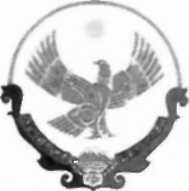 РЕСПУБЛИКА ДАГЕСТАН
АДМИНИСТРАЦИЯ СЕЛЬСКОГО ПОСЕЛЕНИЯ
«СЕЛЬСОВЕТ ГОДОБЕРИНСКИЙ» БОТЛИХСКОГО РАЙОНАИндекс: 368985, Республика Дагестан, Ботлихский район, с. Годобери                                 ул. Дибиргаджи Магомедова 1 тел.: 8 (965) 494-01-64ПОСТАНОВЛЕНИЕ №15«07» июня  2021 г.                                                                             с. ГодобериВ соответствии Приказом Министерства экономического развития РФ от 30.08.2011 № 424 «Об утверждении Порядка ведения органами местного самоуправления реестров муниципального имущества», Уставом СП «сельсовет Годоберинский», решениями собрания депутатов СП «сельсовет Годоберинский» и Положением О ведении Реестра муниципального имущества муниципального образования «сельсовет Годоберинский» от   26   февраля 2016 г. N 3. ПОСТАНОВЛЯЕТ:Принять в собственность и включить в реестр автодорог общего пользования местного значения СП «сельсовет Годоберинский» согласно приложению. (приложение на 1 листе)  2. Опубликовать настоящее постановление  в официальном сайте Администрации в сети интернет;3.Контроль за исполнением настоящего постановления оставляю возлагаю на заместителя главы Магомаева У.И.Глава сельского поселения «сельсовет Годоберинский»	                               _________Ш.А.Курбанов.